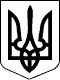 У К Р А Ї Н АСАМГОРОДОЦЬКА СІЛЬСЬКА РАДАВІННИЦЬКОЇ ОБЛАСТІ20 сесія 8 скликання 13 січня 2022 року                                                                село СамгородокПроект Р І Ш Е Н Н Я № = / 20 - 8Про розгляд заяви учасникабойових дій Петренка А.С.        Розглянувши заяву про надання дозволу на розробку проекту землеустрою щодо відведення земельної ділянки у приватну власність для ведення особистого селянського господарства із земель комунальної власності сільськогосподарського призначення гр. Петренка Андрія Сергійовича, що проживає в смт. Стрижавка, житлове містечко буд. 11, кв. 15 Вінницької області, відповідно до ст.. 12,116,118,121,123,124 Земельного кодексу України, Закону України «Про землеустрій», Закону України «Про державний земельний кадастр», п.34 ст. 26 Закону України «Про місцеве самоврядування» сесія Самгородоцької сільської радиВИРIШИЛА:Надати гр. Петренку Андрію Сергійовичу дозвіл на розробку проекту землеустрою щодо відведення земельної ділянки у приватну власність (загальною) площею   для ведення особистого селянського господарства із земель комунальної власності на території Вівсяницького старостинського округу.Проект землеустрою щодо відведення земельної ділянки (у власність) подати на розгляд та затвердження сесії сільської ради.Термін дії рішення 6 місяців.Контроль за виконанням  рішення покласти на постійну комісію з питань земельних відносин, природокористування, планування території, будівництва, архітектури, охорони пам’яток, історичного середовища та благоустрою.Сільський голова:                          С. Я. ЛановикШевчук Л.Олійник Н.Савчук Ю.Ліневич В. Сауляк О.